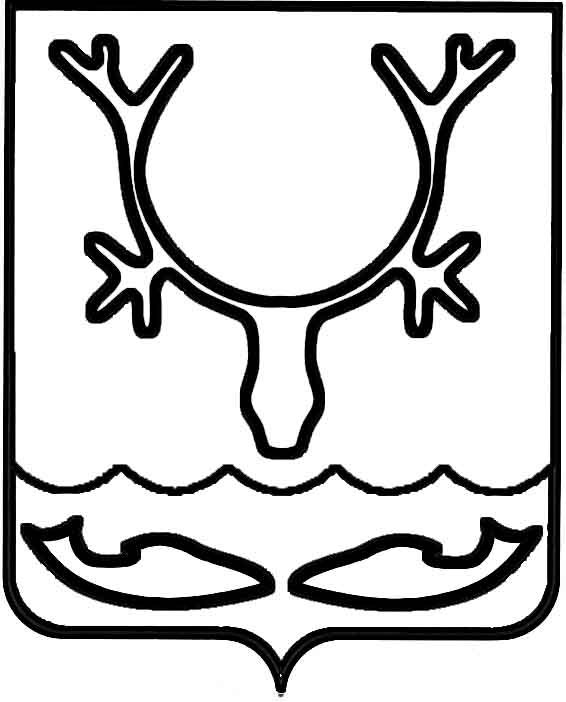 Администрация МО "Городской округ "Город Нарьян-Мар"ПОСТАНОВЛЕНИЕот “____” __________________ № ____________		г. Нарьян-МарВо исполнение требований Постановления Правительства РФ от 25.03.2015           № 272 "Об утверждении требований к антитеррористической защищённости мест массового пребывания людей и объектов (территорий), подлежащих обязательной охране полицией, и форм паспортов безопасности таких мест и объектов",                       в соответствии с Федеральным законом от 06.10.2003 № 131-ФЗ "Об общих принципах организации местного самоуправления в Российской Федерации" Администрация МО "Городской округ "Город Нарьян-Мар"П О С Т А Н О В Л Я Е Т:1.	Определить на территории МО "Городской округ "Город Нарьян-Мар" следующие места массового пребывания людей, требующие антитеррористической защищённости: площадь им. В.И.Ленина, площадь Марад сей. 2.	Создать межведомственную комиссию по категорированию и обследованию мест массового пребывания людей на территории МО "Городской округ "Город Нарьян-Мар".3.	Управлению информационно-организационного обеспечения Администрации МО "Городской округ "Город Нарьян-Мар" (С.К.Никулин) опубликовать настоящее постановление в средствах массовой информации и разместить на официальном сайте Администрации МО "Городской округ "Город Нарьян-Мар".4.	Контроль исполнения настоящего постановления оставляю за собой.0306.2016642Об определении мест массового пребывания людей на территории МО "Городской округ "Город Нарьян-Мар"И.о. главы МО "Городской округ "Город Нарьян-Мар" А.Б.Бебенин